53.02.03 Инструментальное исполнительство (по видам инструментов)ФортепианоДополнительные испытания творческой направленностиПриказ Министерства образования и науки Российской Федерации № 356 от 28 сентября . «О перечне специальностей среднего профессионального образования, по которым при приеме в имеющие государственную аккредитацию образовательные учреждения среднего профессионального и высшего профессионального образования могут проводиться дополнительные испытания творческой и (или) профессиональной направленности» (зарегистрирован Министерством юстиции Российской Федерации 27 октября ., регистрационный № 15129. Бюллетень нормативных актов федеральных органов исполнительной власти, 2009, № 46).Исполнение программыАбитуриент должен исполнить: а) трёхголосное полифоническое произведение имитационного склада (трёхголосная инвенция, трёхголосная фуга, Прелюдия и фуга из ХТК);б) классическое сонатное аллегро или классические вариации;в) пьеса кантиленного характера;г) два этюда на разные виды техники.Программа исполняется строго наизусть!Экзаменационная комиссия может вводить в качестве дополнительного раздела:- исполнение гамм и арпеджио;СольфеджиоПроводится в письменной и устной форме. Для поступающих на специальность «Инструментальное исполнительство. Фортепиано» экзаменационные требования по сольфеджио устанавливаются в объеме программы по сольфеджио ДШИ для специальностей с семилетним сроком обучения.Письменная форма вступительного испытания предполагает: Запись одноголосного музыкального диктанта  в форме периода протяженностью 8-10 тактов в размерах: 2/4, 3/4, 4/4. Интонационные и ритмические трудности: различные виды мажора и минора, скачки с заполнением, мелодическое движение по звукам аккордов, секвенции, вспомогательные и проходящие хроматизмы, отклонения в родственные тональности; длительности от целой до шестнадцатой, простые виды синкоп, триоли, пунктирный ритм, паузы, затакт.Перед проигрыванием диктанта объявляется тональность и дается настройка в этой тональности. Диктант проигрывается  10 раз в течение 30 минут.Образец диктанта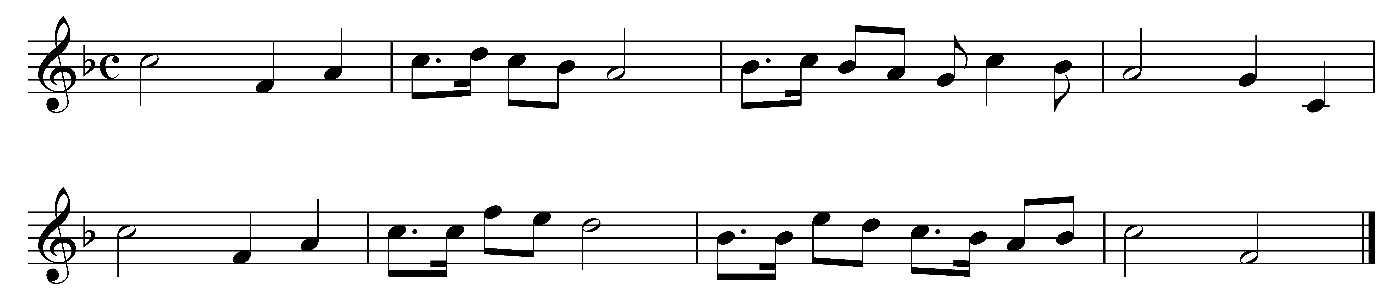 Cлуховой анализ:лады (мажор 2-х видов, минор 3-х видов);интервалы (простые, тритоны и характерные интервалы с разрешением: ув.4, ум.5, ув.2, ум.7, ув.5, ум.4); аккорды от звука (Б53 и М53 с обращениями, D7 и его обращения с разрешением, уменьшенный и малый вводный септаккорды с разрешением, II7 с разрешением через D 43);последовательность из  5-6 аккордов в тональности.     Время выполнения слухового анализа – 15 минут.     	   	  Образец слухового анализа	Образцы аккордовых последовательностей:   T T6 S II7 D43 T;     t УмVII7 D65  t s6 tПостроение музыкальных элементов по билету. Образец билета:ЭКЗАМЕНАЦИОННЫЙ БИЛЕТСпеть:а) гаммы fis-moll гармонический	     D-dur натуральныйб) в тональности D-dur:- ступени I  ↑VI   VIb   ↓II    ↑V     ↓I- интервалы  5      2       7      ум.5 с разрешением		I      II     VII     VII- аккорды  T   T6   D64   T6   II7    D…  Tв) от звука d вверх ч.4, М6, ум.5 с разрешением, вниз б.7, Б53.Прочитать с листа музыкальный пример.Устная форма вступительного испытания по сольфеджио проводится по билетам (образец билета см.выше) и предполагает: Интонирование музыкальных элементов:гамма (мажор 2-х видов, минор 3-х видов до 5 знаков включительно);в тональности (до 5 знаков включительно):ступени;интервалы с разрешением: диатонические, характерные, тритоны;аккорды (трезвучия главных ступеней и их обращения, D7 и его обращения с разрешением, уменьшенный и малый вводный септаккорды с разрешением, II7 с разрешением через D 43); от звука вверх и вниз отдельные интервалы и аккорды.Пение с листа одноголосного музыкального примера с тактированием (дирижированием) с предварительным анализом его структуры, тонального плана, ритмических особенностей. Мелодические и ритмические трудности – соответственно диктанту.Абитуриентам предоставляется 15-20 минут на подготовку к  ответу.Общий результат выставляется как средний балл по пяти формам работы: диктант, слуховой анализ, музыкальная грамота (построение элементов по билету), интонирование элементов, чтение с листа. №ЭлементыБаллы№ЭлементыБаллы1минор (мелодически)6ум.7 – ч.52мажор (гармонически)7М64 (гармонически)3м.6 (гармонически)8Б6 (мелодически)4м.7 (мелодически)9D65 - t5ув.4 – б.610MVII7 - T